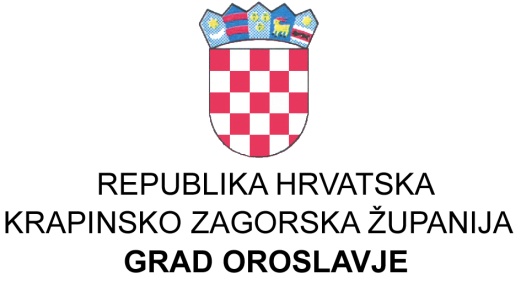 GRADSKO VIJEĆEKLASA: 021-04/21-01/01UBROJ: 2113/04-04/01-21-8Oroslavje, 22.12.2021.Na temelju članka 72. stavak 1. Zakona o komunalnom gospodarstvu (N.N. broj: 68/2018, 110/2018, 32/2020) i članka 32. Statuta grada Oroslavja (Službeni glasnik Krapinsko-zagorske županije broj 16/09. i 13/13., 19/18. i 32/2020.),  Gradsko vijeće grada Oroslavja na svojoj 8.  sjednici održanoj dana  22.12.2021. godine, donijelo jeII  IZMJENU PROGRAMAodržavanja objekata i uređaja komunalne infrastrukture napodručju grada Oroslavja za 2021. godinuČlanak 1.	Ovim Programom održavanja komunalne infrastrukture za 2021. godinu (u daljnjemtekstu: Program) predviđaju se potrebe održavanja objekata i uređaja komunalne infrastrukture na području grada Oroslavja.  Program će se izvršavati kroz slijedeće aktivnosti:	1. Održavanje nerazvrstanih cesta,	2. Održavanje i uređivanje parkova, zelenih površina i gradskog groblja,3. Zaštita okoliša,	4.  Održavanje javne rasvjete na području Grada.	              5.  Sanacija štete od elementarne nepogodeČlanak 2.Članak 2. mijenja se i glasi:	Sredstva iz članka 1. ovog Programa utrošit će se u 2021. godini za slijedeće namjene:Održavanje nerazvrstanih cestaDionice nerazvrstanih cesta,  potrebne količine kamenog materijala, betonskih cijevi i usluge građevinske mehanizacije utvrdit će  gradonačelnik na prijedlog Mjesnih odbora. Sredstva za tu namjenu predviđena su u iznosu:	2. Održavanje i uređivanje parkova, zelenih površina, dječjih igrališta  i gradskog groblja,                       - sredstva su predviđena kako slijedi: Zaštita okoliša - sredstva su predviđena kako slijedi:	4. Održavanje objekata i uređaja javne rasvjete obuhvaća rashode vezane na utrošak električne energije, materijal za održavanje i usluge održavanja mreže javne rasvjete, projekta i suglasnosti vezane uz javnu rasvjetu kako slijedi:              5.  Sanacija štete od elementarne nepogode                                                                                                                      PREDSJEDNIK 					                                     Gradskog vijeća Oroslavje							                   Kristijan SojčGRADSKO VIJEĆEKLASA: 021-04/21-01/01UBROJ: 2113/04-04/01-21-8Oroslavje, 22.12.2021.	Temeljem članka 67.  Zakona o komunalnom gospodarstvu (N.N. broj: 68/2018, 110/2018, 32/2020) te članka 32. Statuta grada Oroslavja (Službeni glasnik Krapinsko zagorske županije broj 16/09. i 13/13. i 19/18)  Gradsko vijeće na svojoj  8.  sjednici održanoj dana 22.12.2021. godine, donijelo jeII  IZMJENU PROGRAMAGRADNJE OBJEKATA I UREĐAJA KOMUNALNEINFRASTRUKTURE NA PODRUČJU GRADA OROSLAVJAZA 2021. GODINUI. OPĆE ODREDBEČlanak 1.	Ovim Programom određuje se izgradnja objekata i uređaja komunalne infrastrukture na području grada Oroslavja za 2021. godinu. Članak 2.Članak 2. mijenja se i glasi:	Sukladno  članu 30. stavak 4. Zakona o komunalnom gospodarstvu, utvrđuju se slijedeći projekti:                                                                                                                      PREDSJEDNIK 					                                     Gradskog vijeća Oroslavje							                   Kristijan Sojč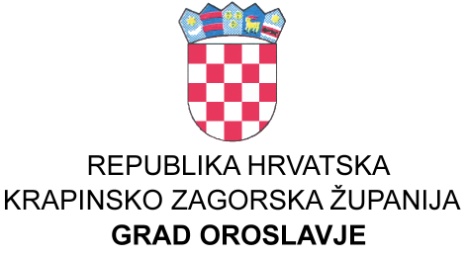 GRADSKO VIJEĆEKLASA: 021-04/21-01/01UBROJ: 2113/04-04/01-21-8Oroslavje, 22.12.2021.	Na temelju članka 9a.  Zakona o financiranju javnih potreba u kulturi (“Narodne novine” broj 47/90, 27/93, 38/09) i članka  32. Statuta grada Oroslavja (Službeni glasnik Krapinsko-zagorske županije broj 16/09. i 13/13.i 19/18) Gradsko vijeće grada Oroslavja na svojoj   8.   sjednici održanoj dana   22.12.2021. godine, donijelo jeII  IZMJENU PROGRAMAJAVNIH POTREBA U KULTURIGRADA OROSLAVJA ZA 2021. GODINUČlanak 1.Članak 1. mijenja se i glasi:	Ovim Programom javnih potreba u kulturi, a u cilju poticanja i promicanja kulturnih djelatnosti, grad Oroslavje će sudjelovati u sufinanciranju javnih potreba u kulturi te sufinanciranju troškova poslovanja Proračunskih korisnika financijskim sredstvima iz Proračuna grada Oroslavja za 2021. godinu kako slijedi:                                                                                                                      PREDSJEDNIK 					                                     Gradskog vijeća Oroslavje							                   Kristijan Sojč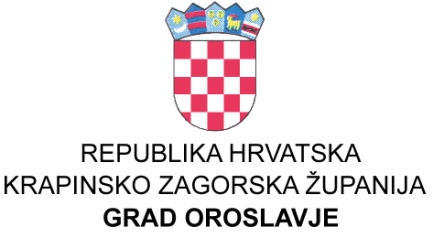 GRADSKO VIJEĆEKLASA: 021-04/21-01/01UBROJ: 2113/04-04/01-21-8Oroslavje, 22.12.2021.Temeljem odredbi Zakona o socijalnoj skrbi („Narodne novine“ broj 157/13, 152/14, 99/15, 52/16, 16/17, 130/17, 98/19, 64/20, 138/20), a u svezi odredbi članka 27. stavka 1. Zakona o prodaji stanova na kojima postoji stanarsko pravo („Narodne novine“ broj  43/92, 69/92, 87/92, 25/93, 26/93, 48/93, 2/94, 44/94, 47/94, 58/95, 103/95, 11/96, 76/96, 111/96, 11/97, 103/97, 119/97, 68/98, 163/98, 22/99, 96/99, 120/00, 94/01, 78/02) i članka 32. Statuta grada Oroslavja («Službeni glasnik Krapinsko-zagorske županije» broj 16/09. i 13/13. i 19/18.), Gradsko vijeće na svojoj  8. sjednici održanoj dana  22.12.2021.   godine, donijelo jeII  IZMJENU PROGRAMAUTROŠKA SREDSTAVA OD PRODAJESTANOVA NA KOJIMA POSTOJI STANARSKO PRAVOZA 2021. GODINUČlanak 1.Programa korištenja sredstava ostvarenih od prodaje stanova na kojima postoji stanarsko pravo za 2021. godinu (u daljnjem tekstu: Program) utvrđuje se namjena korištenja sredstava ostvarenih kao prihod Proračuna Grada Oroslavja za 2021. godinu po osnovi uplata od prodaje stanova na kojima postoji stanarsko pravo.Članak 2.	U Proračunu grada Oroslavja uplaćuju se novčana sredstva od prodaje 22  stanova na kojima postoji stanarsko pravo. Stanovi se prodaju s rokom otplate od 15 do 30 godina, počevši od 1992. godine.Članak 3.	Godišnje zaduženje planirano je u  iznosu od   64.444 kuna.	Od uplaćenih  novčanih  sredstava,  dio u visini od 55%  (35.444 kuna) doznačuju se u državni proračun, a 45%  (29.000,00 kuna)  polaže se na žiro račun Proračuna grada Oroslavja i planirana su za pomoći u oblasti socijalne skrbi  -  za podmirenje troškova stanovanja za socijalno ugrožene osobe.Članak 4.Planirana i raspoređena sredstva prema članku 3. ovog Programa mogu se tijekom godine mijenjati izmjenama Proračuna, ovisno o ostvarenju sredstava od prodaje stanova na kojima postoji stanarsko pravo.Članak 5.	Ovaj  Program  objavit će se na web stanicama grada Oroslavja.                                                                                                                      PREDSJEDNIK 					                                     Gradskog vijeća Oroslavje							                   Kristijan Sojč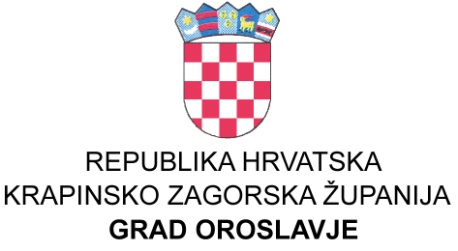 GRADSKO VIJEĆEKLASA: 021-04/21-01/01UBROJ: 2113/04-04/01-21-8Oroslavje, 22.12.2021.	Na temelju članka 74. i 76. Zakona o sportu (Narodne novine broj: 71/06, 150/08, 124/10 i 124/11,86/12 , 94/13.85/15., 19/16 i 98/19)  i članka  32. Statuta grada Oroslavja (Službeni glasnik Krapinsko-zagorske županije broj 16/09. i 13/13., 19/18, 47/20.  i 77/2020.)  Gradsko vijeće grada Oroslavja na svojoj  8.               sjednici održanoj dana  22.12.2021. godine, donijelo jeII  IZMJENU PROGRAMAJAVNIH POTREBA U SPORTUGRADA OROSLAVJA ZA 2021. GODINUČlanak 1 .Javne potrebe u sportu za koje se osiguravaju sredstva u proračunu Grada Oroslavja su:-poticanje i promicanje sporta,-provođenje sportskih aktivnosti djece, mladeži i studenata, -djelovanje sportskih udruga, sportskih zajednica i saveza,
-sportska priprema, domaća i međunarodna natjecanja,
-školovanje osoba za obavljanje stručnih poslova u sportu,
-sportsko-rekreacijske aktivnosti građana,
-sportske aktivnosti osoba s teškoćama u razvoju i osoba s invaliditetom,
-provođenje i financiranje znanstvenih i razvojnih projekata elaborata i studija u funkciji razvoja sporta.-planiranje, izgradnja, održavanje i korištenje sportskih građevina značajnih za Grad.Članak 2.Članak 2. mijenja se i glasi:	Osigurana sredstva u proračunu grada Oroslavja za financiranje javnih potreba u sportu grada Oroslavja za 2021. godinu raspoređuju se po aktivnostima i kapitalnim projektima kako slijedi:                                                                                                                      PREDSJEDNIK 					                                     Gradskog vijeća Oroslavje							                   Kristijan Sojč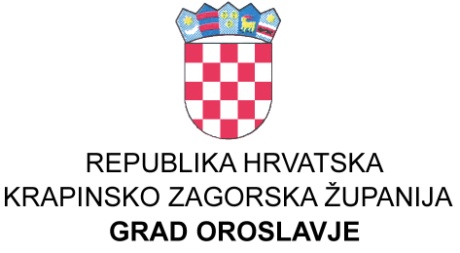 GRADSKO VIJEĆEGRADSKO VIJEĆEKLASA: 021-04/21-01/01UBROJ: 2113/04-04/01-21-8Oroslavje, 22.12.2021.	Na temelju članka 12. Zakona o socijalnoj skrbi (NN broj: 157/13, 152/14, 99/15, 52/16, 16/17, 130/17, 98/19, 64/20, 138/20.) i članka 32. Statuta grada Oroslavja («Službeni glasnik Krapinsko-zagorske županije», br. 16/09. i 13/13. i 19/18.)  Gradsko vijeće na svojoj  8.   sjednici održanoj dana 22.12.2021.  godine, donijelo jeII  IZMJENU PROGRAMARASPOREDA SREDSTAVA ZA POTREBE SOCIJALNE SKRBI OSIGURANIH U PRORAČUNU GRADA OROSLAVJAZA 2021. GODINUČlanak 1.Članak 1. mijenja se i glasi:	U Proračunu grada Oroslavja za 2021. godinu za socijalnu skrb sredstva su raspoređena kako slijedi :                                                                                                                      PREDSJEDNIK 					                                     Gradskog vijeća Oroslavje							                   Kristijan Sojč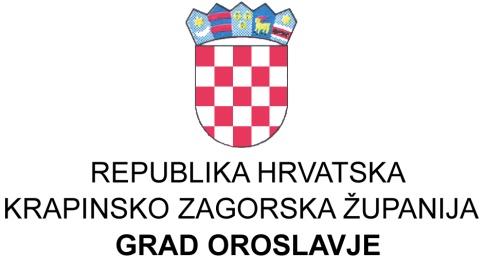 GRADSKO VIJEĆEKLASA: 021-04/21-01/01UBROJ: 2113/04-04/01-21-8Oroslavje, 22.12.2021.	Na temelju članka 32. Statuta grada Oroslavja («Službeni glasnik Krapinsko-zagorske županije», br. 16/2009., 13/13. i 19/18.),  Gradsko vijeće  na svojoj           sjednici održanoj              godine, donijelo jeII  IZMJENU PROGRAMARASPOREDA SREDSTAVA ZA POTREBE OBRAZOVANJA U PRORAČUNU GRADA OROSLAVJA ZA 2021. GODINUČlanak 1.Članak 1. mijenja se i glasi:	U Proračunu grada Oroslavja za 2021. godinu predviđena su sredstva za obrazovanje i Raspoređuju se po programima kako slijedi:Program predškolskog obrazovanja koji se sastoji od troškova smještaja djece u ostalim dječjim vrtićima i Proračunskog korisnika – Dječji vrtić «Cvrkutić» OroslavjeProgram osnovnog i srednjoškolskog obrazovanja koji se sastoji od pomoći Osnovnoj i Srednjoj školi te stipendija učenika:Program visokoškolskog obrazovanja :Programi dodatnih usluga u obrazovanju iznad standarda  odnosi se na:					                                     Gradskog vijeća Oroslavje							                   Kristijan Sojč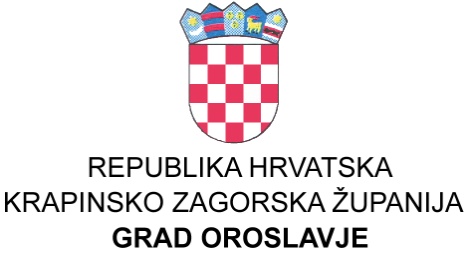 GRADSKO VIJEĆEKLASA: 021-04/21-01/01UBROJ: 2113/04-04/01-21-8Oroslavje, 22.12.2021.	Na temelju članka 32. Statuta grada Oroslavja (Službeni glasnik Krapinsko zagorske županije broj 16/2009., 13/13. i 19/18.),  Gradsko vijeće  na svojoj  8.  sjednici održanoj dana   22.12.2021.  godine, donijelo jeII  IZMJENU PROGRAMARAZVOJA GOSPODARSTVA NA PODRUČJU GRADA OROSLAVJ ZA 2021.Članak 1.Članak 1. mijenja se i glasi:	U Proračunu za 2021. godinu planirana su sredstva za razvoj gospodarstva na područjugrada Oroslavja  kako slijedi:                                                                                                                      PREDSJEDNIK 					                                     Gradskog vijeća Oroslavje							                   Kristijan SojčGRADSKO VIJEĆEKLASA: 021-04/21-01/01UBROJ: 2113/04-04/01-21-8Oroslavje, 22.12.2021.Na temelju članka 31.stavka 2. Zakona o postupanju s nezakonito izgrađenim zgradama (Narodne novine 86/12, 143/13., 65/17 i 14/19.) i članka  32. Statuta grada Oroslavja («Službeni glasnik Krapinsko-zagorske županije» broj 16/2009., 13/13. i 19/18.),  Gradsko vijeće na svojoj   8.   sjednici održanoj dana  22.12.2022. godine, donijelo jeII  IZMJENU PROGRAMAKORIŠTENJA SREDSTAVA OSTVARENIH OD NAKNADE ZA ZADRŽAVNJE NEZAKONITO IZGRAĐENIH ZGRADA U PROSTURU NA PODRUČJU GRADA OROSLAVJA ZA 2021. GODINUI.Ovim programom utvrđuje se namjensko korištenje 30% ostvarenih sredstava od naknade koja se naplaćuje u postupcima ozakonjenja nezakonito izgrađenih zgrada u prostoru na području Grada Oroslavja (u daljnjem tekstu. naknada)II.Ovaj Program donosi se za razdoblje u kojem se ostvaruju sredstva naknade tj. za proračunsku 2021. godinu, odnosno naplate posljednjeg obroka naknade, ako se ista plaća obročno.III.Planirana naknada iz članka 1. ovog Programa u iznosu od 60.000,00 kuna namjenski će se koristiti za financiranje rada Jedinstvenog upravnog odjela Grada Oroslavja za poslove izdavanja rješenja i obračuna naknade za izvedeno stanje za 2021. godinu te za poboljšanje infrastrukturne opremljenosti na području grada sukladno programu gradnje objekata i uređaja komunalne infrastrukture. IV	Ovaj  Program  objavit će se na web stanicama grada Oroslavja.                                                                                                                      PREDSJEDNIK 					                                     Gradskog vijeća Oroslavje							                   Kristijan SojčPRORAČUN ZA 2021.II IZMJENA 2021.VIŠE/MANJE (2/1)1) Nabava kamenog materijala, usluge navoza i razgrtanja kamenog materijala na nerazvrstanim cestama50.000,00405.000,00355.000,002) Strojno porezivanje nerazvrstanih cesta radi širenja kolnika, skidanje bankina, dovoz i ugradnja kamenog materijala, kopanje odvodnih kanala s odvozom zemlje,20.000,0017.000,00-                 3.000,003) Nabava i ugradnja betonskih cijevi u odvodne kanale uz nerazvrstane ceste radi odvodnje atmosferskih voda115.000,00115.000,00-4) Nabava i postava prometnih znakova i signalizacije60.000,0010.000,00-              50.000,005)  Krpanje rupa na asfaltiranim cestama -INVESTICIJSKO ODRŽAVANJE I NADZOR50.000,0025.000,00-              25.000,006) Geodetsko katastarske usluge, zakupnine za zemljište5.000,008.000,003.000,00UKUPNO:300.000,00580.000,00280.000,00Izvori financiranja4 .1  Prihodi za posebne namjene300.000,00580.000,00280.000,00300.000,00580.000,00280.000,00PRORAČUN ZA 2021.II IZMJENA 2021.VIŠE/MANJE (2/1)a) Zelene površine i groblje1) Materijal za uređenje javnih površina parkova, groblja: opločnici,  stupići, natpisne ploče ,betonske cijevi, rebraste cijevi, daske i drvena građa, beton, cement, armaturne mreže, flaks, gnojivo i dr. potrošni materijal65.000,0026.000,00-              39.000,002) Gorivo i materijal za popravak strojeva i alata65.000,0077.000,0012.000,003) Nabava sadnica cvijeća30.000,0012.000,00-              18.000,004) Uređenje javnih  površina- košnja trave u parkovima i groblju, Oro-trgu,  ispred stambenih zgrada u ulici Milana Prpića, oko zgrade zdravstvene stanice, uređivanje žive ograde na groblju, uz nogometno igralište, uz Park obitelji Prpić, park Vranizany; sadnja sadnica cvijeća, uređivanje cvjetnjaka tijekom cijele godine;  uklanjanje drveća srušenih uslijed starosti i jakog vjetra te ostalog raslinja koje je potrebno ukloniti s jav. površina150.000,00257.000,00107.000,005) Manji zemljani radovi, održavanje -radovi strojem77.000,0030.000,00-              47.000,005a) Uređenje zapuštenih površina30.000,0085.000,0055.000,006) Popravak  i nabava božićnog nakita i dekorativne rasvjete30.000,0025.000,00-                 5.000,007) Održavanje traktora, strojeva i alata, registracija40.000,0030.000,00-              10.000,00487.000,00542.000,0055.000,00b) Poboljšanje uvjeta života u zajednici-1) Sredstva za radove i utrošeni materijal - okoliš dr. domova, mrtvačnice40.000,00--              40.000,002) Sredstva za radove i utrošeni materijal - dječja igrališta40.000,00--              40.000,0080.000,00--              80.000,00-Ukupno a) + b)567.000,00542.000,00-              25.000,00Izvori financiranja-1.1.  Opći prihodi i primici227.000,00542.000,00315.000,004 .1. Prihodi za posebne namjene340.000,00--            340.000,00567.000,00542.000,00-              25.000,00PRORAČUN ZA 2021.II IZMJENA 2021.VIŠE/MANJE (2/1)1) Odvoz kućnog i  glomaznog otpada s javnih površina i kazna za nesortiranje otpada30.000,0069.000,0039.000,002) Troškovi za zaštitu životinja - donacije udrugama25.000,005.000,00-              20.000,003) Usluge veterinar.higijeničarske službe u odvoženju lešina i napuštenih životinja s javnih površina, i usluge skoništa za zbrinjavanje napuštenih životinja110.000,00110.000,00-4) Sanacija nelegalnih divljih odlagališta20.000,00--              20.000,005) Čišćenje snijega na nerazvrstanim cestama u zimskim uvjetima i posipavanje ceste zbog poledice51.000,00114.000,0063.000,006)  Strojno  obrezivanje grmlja i drveća sa prikupljanjem i odvozom na deponij5.000,0025.000,0020.000,007) Savjetodavne usluge u području zaštite okoliša i gospodarenja otpadom22.000,00--              22.000,008) Potpore udrugama u zaštiti okoliša20.000,0010.000,00-              10.000,00283.000,00333.000,0050.000,00Izvori financiranja1.1.  Opći prihodi i primici283.000,00333.000,0050.000,00283.000,00333.000,0050.000,00PRORAČUN ZA 2021.II IZMJENA 2021.VIŠE/MANJE (2/1)Troškovi potrošnje  javne rasvjete185.000,00185.000,00-Troškovi održavanja javne rasvjete - najam447.000,00367.000,00-              80.000,00Troškovi za  održavanje javne rasvjete - materijal i usluga23.000,0023.000,00-655.000,00575.000,00-              80.000,00Izvori financiranja4.1. Prihodi za posebne namjene655.000,00575.000,00-              80.000,00PRORAČUN ZA 2021.II IZMJENA 2021.VIŠE/MANJE (2/1)Sanacija šteta od elementarne nepogode50.000,00--              50.000,00U k u p n o50.000,00--              50.000,00Izvori financiranja1.1. Opći prihodi i primici50.000,00--              50.000,001. Izgradnja cesta, nogostupa, parkiralištaPRORAČUN ZA 2021.II IZMJENA 2021.VIŠE/MANJE (2/1)Izgradnja nogostupa, cesta1.000.000,001.156.000,00156.000,00U k u p n o1.000.000,001.156.000,00156.000,00-Izvori financiranja-4.1.  Prihodi za posebne namjene156.000,00156.000,008.1.2. Namjenski prihodi od zaduživanja1.000.000,001.000.000,00-1.000.000,001.000.000,00156.000,00-2. Asfaltiranje cestaPRORAČUN ZA 2021.II IZMJENA 2021.VIŠE/MANJE (2/1)Asfaltiranje cesta1.600.000,001.634.600,0034.600,001.600.000,001.634.600,0034.600,00Izvori financiranja-4.1.  Prihodi za posebne namjene200.000,00200.000,00-6.2. Kapitalne donacije građana - asfaltiranje34.600,0034.600,008.1.2. Namjenski prihodi od zaduživanja1.400.000,001.400.000,00-1.600.000,001.634.600,0034.600,00-3.  Uređenje dječjih igralištaPRORAČUN ZA 2021.II IZMJENA 2021.VIŠE/MANJE (2/1)Izgradnja i uređenje sportskih i rekreacijskih  terena50.000,00--              50.000,00Nabava nove opreme za dječja igrališta150.000,0040.000,00-            110.000,00Dodatna ulaganja na postoječim igralištima50.000,00--              50.000,00250.000,0040.000,00-            210.000,00Izvori financiranja-1.1.  Opći prihodi i primici250.000,0040.000,00-            210.000,003-A) Izgradnja dječjeg igrališta - Park obitelji PrpićPRORAČUN ZA 2021.II IZMJENA 2021.VIŠE/MANJE (2/1)Izgradnja i uređenje sportskih i rekreacijskih  terena-30.000,0030.000,00-30.000,0030.000,00Izvori financiranja-1.1.  Opći prihodi i primici-30.000,0030.000,004. Uređenje grobljaPRORAČUN ZA 2021.PRORAČUN ZA 2021.VIŠE/MANJE (2/1)Kupnja zemljišta za proširenje Gradskog groblja200.000,00--            200.000,00Uređenje groblja-40.000,0040.000,00200.000,0040.000,00-            160.000,00Izvori financiranja4.1.  Prihodi za posebne namjene200.000,0040.000,00-            160.000,00-5.  Izgradnja radne zonePRORAČUN ZA 2021.II IZMJENA 2021.VIŠE/MANJE (2/1)Izgradnja komunalne infrastrukture300.000,00--            300.000,00300.000,00--            300.000,00Izvori financiranja-5.1.3. Kompenzacijske mjere iz Državnog proračuna300.000,00--            300.000,00-6. Izgradnja komunalne infrastrukture novih stambenih zgradaPRORAČUN ZA 2021.II IZMJENA 2021.VIŠE/MANJE (2/1)Izgradnja komunalne infrastrukture70.000,0070.000,00-70.000,0070.000,00-Izvori financiranja-4.1.  Prihodi za posebne namjene70.000,0070.000,00--7.  Izgradnja javne rasvjetePRORAČUN ZA 2021.II IZMJENA 2021.VIŠE/MANJE (2/1)Izgradnja javne rasvjete80.000,0090.000,0010.000,00U k u p n o80.000,0090.000,0010.000,00Izvori financiranja4.1.  Prihodi za posebne namjene80.000,0090.000,0010.000,00-8. Rekonstrukcija javne rasvjetePRORAČUN ZA 2021.II IZMJENA 2021.VIŠE/MANJE (2/1)Rekonstrukcija javne rasvjete110.000,0073.000,00-              37.000,00U k u p n o110.000,0073.000,00-              37.000,00Izvori financiranja-1.1.  Opći prihodi i primici40.000,0040.000,00-4.1.  Prihodi za posebne namjene70.000,0033.000,00-              37.000,00110.000,0073.000,00-              37.000,00-9. Postava autobusnih stajalištaPRORAČUN ZA 2021.II IZMJENA 2021.VIŠE/MANJE (2/1)Postava autobusnih stajališta50.000,008.000,00-              42.000,0050.000,008.000,00-              42.000,00Izvori financiranja-1.1.  Opći prihodi i primici50.000,008.000,00-              42.000,00-10. Nabava opreme za održavanje zelenih površinaPRORAČUN ZA 2021.II IZMJENA 2021.VIŠE/MANJE (2/1)Nabava novog alata i strojeva30.000,00--              30.000,0030.000,00--              30.000,00Izvori financiranja1.1.  Opći prihodi i primici30.000,00--              30.000,00-11. Izgradnja biciklistički stazaPRORAČUN ZA 2021.II IZMJENA 2021.VIŠE/MANJE (2/1)Izgradnja biciklističkih staza1.600.000,00837.500,00-            762.500,001.600.000,00837.500,00-            762.500,00Izvori financiranja-4.1.  Prihodi za posebne namjene-37.500,0037.500,005.4.2.   Kapitalne pomoći - sredstva EU800.000,00--            800.000,008.1.2. Namjenski prihodi od zaduživanja800.000,00800.000,00-1.600.000,00837.500,00-            762.500,00-12. Sufinanciranje izgradnje oroslavsko-stubičke obilaznicePRORAČUN ZA 2021.II IZMJENA 2021.VIŠE/MANJE (2/1)Zajedničko sufinanciranje42.000,00--              42.000,0042.000,00--              42.000,00Izvori financiranja1.1.  Opći prihodi i primici42.000,00--              42.000,00-13. Uređenje gradske tržnicePRORAČUN ZA 2021.II IZMJENA 2021.VIŠE/MANJE (2/1)Uređenje gradske tržnice150.000,00--            150.000,00150.000,00--            150.000,00Izvori financiranja-1.1.  Opći prihodi i primici150.000,00--            150.000,00-14. Uređenje Poučne staze Grada OroslavjaPRORAČUN ZA 2021.II IZMJENA 2021.VIŠE/MANJE (2/1)Nabava spremnika za odvojeno prikupljanje otpada700.000,00--            700.000,00700.000,00--            700.000,00Izvori financiranja-5.4.8.   Kapitalne pomoći - sredstva EU700.000,00--            700.000,00--17. Nabava opreme za prikupljanje otpada (kante, spremnici)PRORAČUN ZA 2021.II IZMJENA 2021.VIŠE/MANJE (2/1)Kante za smeće10.000,00--              10.000,00Nabava spremnika za odvojeno prikupljanje otpada-151.200,00151.200,0010.000,00151.200,00141.200,00Izvori financiranja-1.1.  Opći prihodi i primici10.000,00151.200,00141.200,00-18. Uređenje reciklažnog dvorištaPRORAČUN ZA 2021.II IZMJENA 2021.VIŠE/MANJE (2/1)Uređenje reciklažnog dvorišta2.500.000,0020.000,00-        2.480.000,002.500.000,0020.000,00-        2.480.000,00Izvori financiranja-5.4.4.   Kapitalne pomoći - sredstva EU2.500.000,00--        2.500.000,004.1.  Prihodi za posebne namjene-20.000,0020.000,002.500.000,0020.000,00-        2.480.000,00Aktivnosti:PRORAČUN ZA 2021.II IZMJENA 2021.VIŠE/MANJE (2/1)1. Osnovna djelatnost športskih udruga600.000,00670.000,0070.000,002. Sportske nagrade20.000,005.000,00-15.000,00Kapitalni projekti:0,003. Izgradnja sportskih prostorija Nogometnog kluba2.500.000,001.300.000,00-1.200.000,004. Uređenje prostorija Auto moto kluba150.000,000,00-150.000,00SVEUKUPNO  aktivnosti + projekti3.270.000,001.975.000,00-1.295.000,00Izvori financiranja1.1.  Opći prihodi i primici1.970.000,00675.000,00-                 1.295.000,008.1.2. Namjenski prihodi od zaduživanja1.300.000,001.300.000,00-3.270.000,001.975.000,00-                 1.295.000,001. Program poticanja mjera demografske obnovePRORAČUN ZA 2021.II IZMJENA 2021.VIŠE/MANJE (2/1)Potpore roditeljima za novorođeno dijete110.000,00114.500,004.500,00Izvori financiranja-01 Opći prihodi i primici110.000,00114.500,004.500,00--3. Program humanitarne skrbi kroz udruge građana PRORAČUN ZA 2021.  II IZMJENA 2021.  VIŠE/MANJE (2/1) a) Donacija Crvenom križu Donja Stubica                     70.000,00                   99.000,00                            29.000,00    b) Promicanje vrijednosti domovinskog rata                     45.000,00                   54.000,00                               9.000,00    c) Poticaj djelovanja podružnice umirovljenika                     80.000,00                   20.000,00    -                       60.000,00    d) Humanitarna djelovanja ostalih udruga                     70.000,00                   30.000,00    -                       40.000,00                       265.000,00                 203.000,00    -                        62.000,00    Izvori financiranja                           -      1.1. Opći prihodi i primici                   265.000,00                203.000,00    -                       62.000,00                                            -      4. PROJEKT - U službi svih nas -UP.02.1.1.12.0008 PRORAČUN ZA 2021.  II IZMJENA 2021.  VIŠE/MANJE (2/1) Provedba projekta            491.300,00                          491.300,00    Izvori financiranja:                           -      5.7.1. Tekuće pomoći - EU sredstva-socijalni fond                                    -                  491.300,00                          491.300,00    1. Troškovi smještaja djece u državnim i privatnim vrtićimaPRORAČUN ZA 2021.II IZMJENA 2021.VIŠE/MANJE (2/1)a) Sufinanciranje smještaja u državnim vrtićima121.000,0077.500,00-                     43.500,00b) Smještaj djece u privatnim vrtićima966.000,00933.000,00-                     33.000,00c) Sufinanciranje rada osobnog asistenta73.000,0033.000,00-                     40.000,001.160.000,001.043.500,00-                   116.500,00Izvori financiranja-1.1.  Opći prihodi i primici1.160.000,001.043.500,00-                   116.500,00-2. Ustanove u obrazovanju:I IZMJENA 2021.II IZMJENA 2021.VIŠE/MANJE (2/1)Proračunski korisnik - Dječji vrtić "Cvrkutić" Oroslavje-a) Redovna djelatnost financirana sredstvima Grada1.600.000,001.766.680,00166.680,00b) Redovna djelatnost financirana sredstvima korisnika943.010,00672.640,00-                   270.370,00c)  Rekonstrukcija Dječjeg vrtića financirana sredstvima Grada4.930.300,002.426.850,00-               2.503.450,007.473.310,004.866.170,00-               2.607.140,00Izvori financiranja-1.1.  Opći prihodi i primici2.942.630,002.680.930,00-                   261.700,004.5  Prihodi za posebne namjene - Dječji vrtić838.010,00607.640,00-                   230.370,005.3.1. Pomoći - proračunski korisnik100.000,0060.000,00-                     40.000,005.1.2.  Tekuće pomoći iz DP10.600,0010.600,00-5.2.4 Tekuće pomoći iz ŽP6.000,002.000,00-                       4.000,005.4.1 Kapitalne pomoći - sredstva EU2.071.070,00--               2.071.070,006.5  Donacije - Dječji vrtić5.000,005.000,00-8.1.2. Namjenski prihodi od zaduživanja1.500.000,001.500.000,00-7.473.310,004.866.170,00-               2.607.140,00PRORAČUN ZA 2021.II IZMJENA 2021.VIŠE/MANJE (2/1)Pomoći - Osnovna škola Oroslavje60.000,0050.000,00-                     10.000,00Pomoći- Srednja škola Oroslavje60.000,0050.000,00-                     10.000,00Stipendije učenicima100.000,00255.000,00155.000,00220.000,00355.000,00135.000,00Izvori financiranja-1.1.  Opći prihodi i primici220.000,00355.000,00135.000,00PRORAČUN ZA 2021.PRORAČUN ZA 2021.VIŠE/MANJE (2/1)Stipendije studentima120.000,00150.000,0030.000,00120.000,00150.000,0030.000,00Izvori financiranja-1.1.  Opći prihodi i primici120.000,00150.000,0030.000,00PRORAČUN ZA 2021.II IZMJENA 2021.VIŠE/MANJE (2/1)a) Sufinanciranje javnog prijevoza učenika i studenata70.000,0080.000,0010.000,00b) Sufinanciranje prehrane učenika Osnovne škole195.000,00203.000,008.000,00c) Sufinanciranje troškova asistenata u nastavi u Osnovnoj školi2.000,0012.000,0010.000,00d) Program produženog boravka u Osnovnoj školi102.000,00110.000,008.000,00e) Nabava knjiga za učenike Osnovne škole240.000,00216.000,00-                     24.000,00f) Sufinanciranje po programu Škole u prirodi u Osnovnoj školi2.000,002.000,00-U k u p n o611.000,00623.000,0012.000,00-Izvori financiranja-1.1.  Opći prihodi i primici491.000,00552.000,0061.000,005.2.2 Tekuće pomoći iz Županijskog proračuna120.000,0071.000,00-                     49.000,00611.000,00623.000,0012.000,00PRORAČUN ZA 2021.II IZMJENA 2021.VIŠE/MANJE (2/1)1. Donacije Turističkoj zajednici za redovan rad i provođenje kulturnih manifestacija grada200.000,00170.000,00-               30.000,002. Rad poduzetničkog inkubatora50.000,00--               50.000,003. Prostorno planiranje30.000,00172.600,00142.600,004. Subvencioniranje 25%  kamate  za odobrene kredite malih i sr. poduzetnika i obrtnika s područja grada Oroslavja prema Programu Županije Krapinsko zagorske: KREDITOM DO USPJEHA-MJERA1-KREDITOM DO KONKURENTNOSTI i "Lokalni projekti razvoja za 2009. godinu105.000,0068.000,00-               37.000,005. Subvencije trgovačkim društvima, obrtnicima za rekonstrukciju, dogradnju400.000,00--             400.000,006. Poticanje poljoprivrede - subvencioniranje osjemenjivanja krava i krmača35.000,0025.000,00-               10.000,007. Potpore poljoprivredi kroz rad udruga10.000,008.000,00-                 2.000,008. Usluge održavanja sinhronog pristupa internetu85.000,0065.250,00-               19.750,009. Razvoj širokopojasne infrastrukture pristupu interneta-IZGRADNJA150.000,00150.000,00-10. Izgradnja Turističke infrastrukture600.000,00--             600.000,00UKUPNO 1 DO 61.665.000,00658.850,00-         1.006.150,00-Izvori financiranja-1.1.  Opći prihodi i primici786.670,00374.250,00-             412.420,004.1. Prihodi za posebne namjene398.330,00-             398.330,006.4. Donacije od trgovačkih društava172.600,00172.600,005.4.6. Kapitalne pomoći - EU sredstva- bežićni Internet112.000,00112.000,005.5.9. Kapitalne pomoći DP - Turistička infrastruktura480.000,00--             480.000,001.665.000,00658.850,00-         1.006.150,00